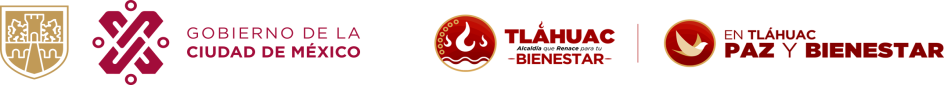 NOMBRE DEL TRÁMITE:Folio:Clave de formato:	TDGJG_CEE_1	Ciudad de México, aAlcalde (sa)Presentede	deDeclaro bajo protesta de decir verdad que la información y documentación proporcionada es verídica, por lo que en caso de existir falsedad en ella, tengo pleno conocimiento que se aplicarán las sanciones administrativas y penas establecidas en los ordenamientos respectivos para quienes se conducen con falsedad ante la autoridad competente, en términos del artículo 32 de la Ley de Procedimiento Administrativo, con relación al 311 del Código Penal, ambos del Distrito Federal.REQUISITOSCédula de empadronamiento para ejercer actividades comerciales en mercados públicos.Formato de solicitud (Original y 1 copia simple, que será el acuse del interesado).Reexpedición de Cédula de Empadronamiento.Formato de solicitud (Original y 1 copia simple, que será el acuse del interesado).Acta de nacimiento (1 copia simple y original para cotejo).	3 fotografías tamaño credencial.Documento de Identificación oficial (Credencial para votar, Pasaporte, Cédula Profesional o Cartilla del Servicio Militar Nacional) (1 copia simple y original para cotejo).Documento que acredita el carácter de representante o apoderado, en su caso (Carta poder firmada ante dos testigos con ratificación de las firmas ante  Notario Público, Carta Poder firmada ante dos testigos e identificación oficial del interesado y de quien realiza el trámite o Poder Notarial e identificación oficial del representante o apoderado) (1 copia simple y original para cotejo).3 fotografías tamaño credencial.Clave Única de Registro de Población (CURP) (1 copia simple).Comprobante de domicilio no mayor a tres meses de antigüedad (Recibo de luz, boleta de servicio de agua o estado de cuenta de servicio telefónico) (1 copia simple y original para cotejo).Autorización sanitaria expedida por la Secretaría de Salud ( para aquellos comerciantes que para el ejercicio de sus actividades la requieran) (1 copia simple y original para cotejo).FUNDAMENTO JURÍDICOArtículos 6, 7 y 9 del Acuerdo por el que se reforman y adicionan diversas disposiciones del similar por el que se establece el Sistema  de Empadronamiento para comerciantes de los Mercados Públicos de la Ciudad de México y los formatos oficiales de Cédula de Empadronamiento, refrendo y autorización hasta por 90 días para que una persona distinta al empadronado pueda ejercer el comercio en puestos permanentes o temporales en Mercados Públicos, por cuenta del empadronado.Artículos 1, 3, 6, 8 Fracciones I y II, 9 y 11 del Catálogo de Giros para el Desarrollo de Actividades Comerciales en Mercados Públicos de la Ciudad de México.Artículos 7 bis, 32, 33, 34, 35, 40, 41, 42, 44, 49 y 89 de la Ley de Procedimiento Administrativo del Distrito Federal.Documento de Identificación oficial (Credencial para votar, Pasaporte, Cédula Profesional o Cartilla del Servicio Militar Nacional) (1 copia simple y original para cotejo).Documento expedido por autoridad competente para el caso de robo, tratándose de reexpedición de la cédula (1 copia simple y original para cotejo).Documento expedido por autoridad competente para el caso de extravío, tratándose de reexpedición de la cédula (1 copia simple y original para cotejo).Cédula de empadronamiento para el caso de actualización, tratándose de reexpedición (1 copia simple y original para cotejo).Clave Única de Registro de Población (CURP) (1 copia simple).Artículos 5, 6 y 7 del Acuerdo por el que se establece el Sistema de Empadronamiento para comerciantes de los Mercados Públicos de la Ciudad de México y los formatos oficiales de Cédula de Empadronamiento, refrendo y autorización hasta por 90 días para que una persona distinta al empadronado pueda ejercer el comercio en puestos permanentes o temporales en Mercados Públicos, por cuenta del empadronado.Artículos 51 fracción V y 124 fracción XVII del Reglamento Interior de la Administración Pública del Distrito Federal.Artículos 26, 27, 28, 29, 30 y 32 del Reglamento de Mercados para el Distrito Federal.Numerales Décimo Quinto Fracción I, Décimo Sexto, Décimo  Séptimo,  Décimo Noveno, Vigésimo, Vigésimo Primero, Vigésimo Segundo, Vigésimo Tercero y Vigésimo Cuarto de los Lineamientos para la Operación y Funcionamiento de los Mercados Públicos del Distrito Federal.Costo:	Sin costoDocumento a obtener	CédulaINTERESADO O REPRESENTANTE LEGAL (en su caso)Nombre y Firma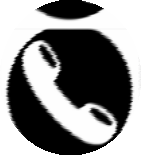 Información al interesado sobre el tratamiento de sus datos personalesVENTANILLA UNICA DE TRAMITES EN TLAHUAC es la Responsable del tratamiento de los datos personales que nos proporcionen, los cuales serán protegidos en el Sistema de Datos Personales Denominado: SISTEMA DE DATOS PERSONALES DE LOS USUARIOS QUE SOLICITAN TRAMITES ANTE LA VENTANILLA ÚNICA DELEGACIONAL, Los datos personales que recabemos serán utilizados con las siguientes  finalidades: Recibir, integrar, capturar, registrar, asignar número de folio, identificar al solicitante e informar de las gestiones realizadas sobre las solicitudes, avisos y manifestaciones relacionados con; agua y servicios hidráulicos, construcciones y obras, espectáculos públicos, establecimientos mercantiles, industria, mercados públicos, protección civil, servicios legales, que sean en el ámbito territorial de la Alcaldía de Tlahuac,  y serán  turnados a las áreas operativas correspondientes para su atención, así como asignar un número de folio y dar seguimiento de dichos trámites con las áreas competentes,y serán transferidos a los Órganos de Control Interno y Jurisdiccionales Federales y Locales, a la Auditoría Superior, a la Comisión de Derechos Humanos, al Instituto de Transparencia y Acceso a la Información Pública, Protección de Datos Personales y Rendición de Cuentas, todos de la Ciudad de México, cuando así sean requeridos,  Asimismo, se les informa que sus datos no podrán ser difundidos sin su consentimiento expreso, salvo las excepciones previstas en la Ley de la materia. Usted podrá manifestar la negativa al tratamiento de sus datos personales directamente ante la Unidad de Transparencia de la Alcaldía de Tláhuac, ubicada en calle. Av. Tláhuac S/N, Esq. Nicolás Bravo, planta baja, Col. Barrio la Asunción, Edif. de la Alcaldía, C.P. 13000, Alcaldía de Tlahuac, Ciudad de México o al correo electrónico roip@tlahuac.cdmx.gob.mx  con número telefónico  5558623250 ext. 1310. Para conocer el Aviso de Privacidad Integral puede acudir directamente a la Unidad de Transparencia o ingresar a la página (http://www.plataformadetransparencia.org.mx/).Vigencia del documento a obtenerNo aplicaPlazo máximo de respuesta15 días hábilesProcedencia de la Afirmativa o Negativa FictaAfirmativa fictaDATOS DEL MERCADO PÚBLICODATOS DEL MERCADO PÚBLICODATOS DEL MERCADO PÚBLICODATOS DEL MERCADO PÚBLICODATOS DEL MERCADO PÚBLICODATOS DEL MERCADO PÚBLICO* Los datos solicitados en este bloque son obligatorios.* Los datos solicitados en este bloque son obligatorios.* Los datos solicitados en este bloque son obligatorios.* Los datos solicitados en este bloque son obligatorios.C.P.MercadoNo. oficialC.P.CalleNo.C.P.ColoniaAlcaldíaC.P.Actividad Comercial solicitadaDatos del beneficiarioDatos del beneficiarioDatos del beneficiarioDatos del beneficiarioNombre(s)Apellido PaternoApellido MaternoNacionalidadFecha de nacimientoObservaciones*La autoridad llevará a cabo la revisión y el análisis de factibilidad de la solicitud, considerando lo siguiente:ObservacionesSaturación de giros comerciales de un mismo tipo, Disponibilidad de local, Satisfacción de la demanda y Planificación y zonificaciónde las áreas de distribución de giros del mercadoObservaciones*En ningún caso se concederá al mismo comerciante más de una cédula de empadronamientoObservaciones*La autoridad dará preferencia a las solicitudes de empadronamiento siguientes:ObservacionesPara personas afectadas con incapacidad parcial permanente de trabajo, de conformidad con la Ley Federal del TrabajoObservacionesPara expendio de periódicos, revistas o librosObservaciones* En caso de no designar beneficiario, se aplicará lo establecido en la normatividad vigente.Observaciones*Los locales o puestos que deriven de una recuperación que sean objeto de una nueva asignación, deberán ser otorgados con el mismogiro con el que venían operando y no se podrá realizar cambio de giro hasta dentro d los seis meses posteriores a su asignación, previo trámite y autorización correspondiente.Observaciones*Para el caso de reexpedición por actualización se imprimirá en la cédula anterior la leyenda "SIN VALOR OFICIAL", devolviéndolaasí al solicitante, al entregar la nueva Cédula.Sello de recepciónLA PRESENTE HOJA Y LA FIRMA QUE APARECE AL CALCE, FORMAN PARTE INTEGRANTE DE LA SOLICITUD DEL TRÁMITE CÉDULA DE EMPADRONAMIENTO PARA EJERCER ACTIVIDADES COMERCIALES ENMERCADOS PÚBLICOS O SU REEXPEDICIÓN, DE FECHA 	DE 	DE 	.LA PRESENTE HOJA Y LA FIRMA QUE APARECE AL CALCE, FORMAN PARTE INTEGRANTE DE LA SOLICITUD DEL TRÁMITE CÉDULA DE EMPADRONAMIENTO PARA EJERCER ACTIVIDADES COMERCIALES ENMERCADOS PÚBLICOS O SU REEXPEDICIÓN, DE FECHA 	DE 	DE 	.